PRIMA A1, BAND 1, LEKTION 1WAS MAGST DU? MAGST DU….?APRIMA A1, BAND 1, LEKTION 1WAS MAGST DU? MAGST DU….?BIch mag Schule.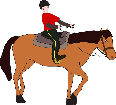 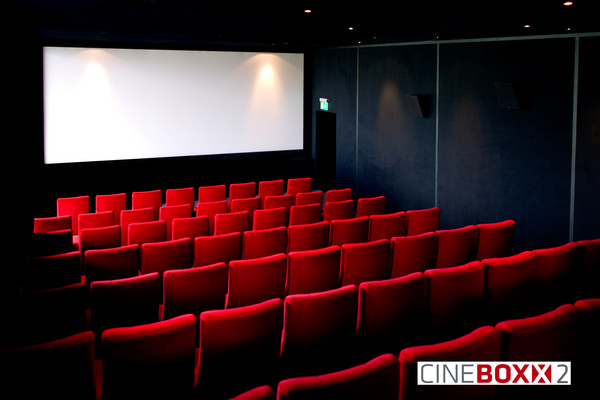 Ich mag Tennis nicht.Nein, ich mag Internetchats nicht!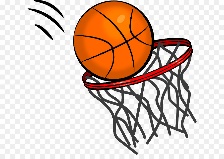 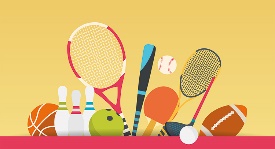 O ja, ich mag Sport.Ich mag Musik nicht sehr.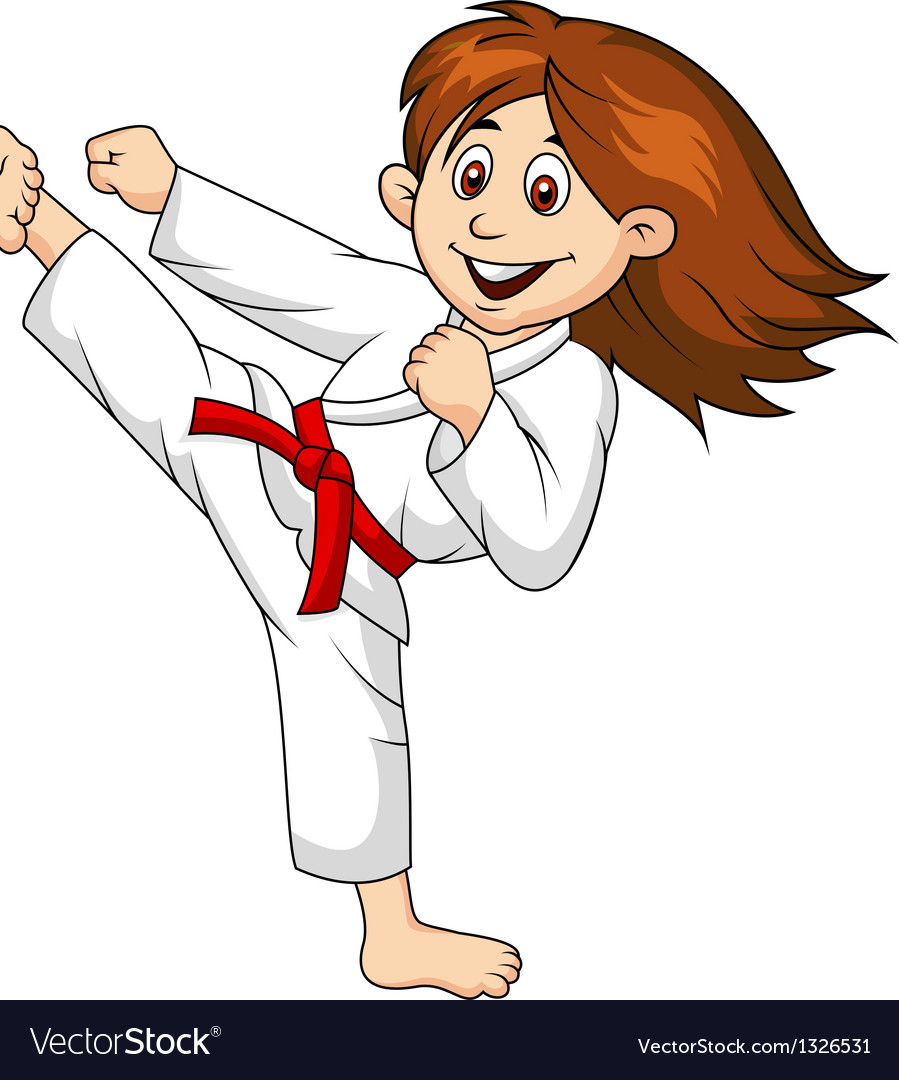 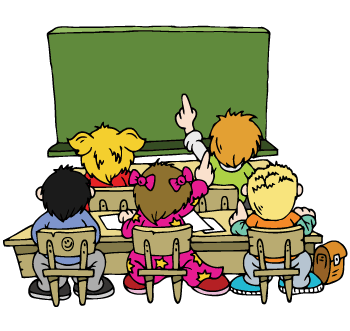 Ich mag Reiten nicht.Ich mag Kino.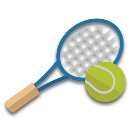 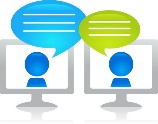 Ich mag Basketball sehr!Ich mag Sport nicht.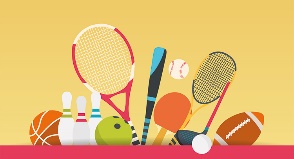 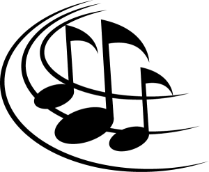 Ich mag Karate nicht.